Habsburkové v českých zemíchPo Ludvíku Jagellonském se stal panovníkem Ferdinand I. Habsburský. Tím začíná na našem území vláda Habsburků, která trvá 400 let. Habsburkové sjednotili zemi Koruny české s Uherskem a rakouskými zeměmi do habsburské monarchie. Hlavním městem této monarchie byla Vídeň. Z této monarchie byly české země nejbohatší, ale měly jen malý vliv na panovníky.  Vnuk Ferdinanda I. Rudolf II. si zvolil za sídlo Prahu. Zval sem umělce, vědce, obchodníky. Praha v té době vzkvétala. Rudolf II. se věnoval více zálibám než vládnutí. Po jeho smrti panoval jeho bratr Matyáš, který přemístil sídlo zpět do Vídně.Rudolf II.	Habsburská monarchie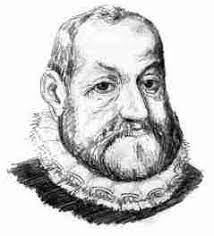 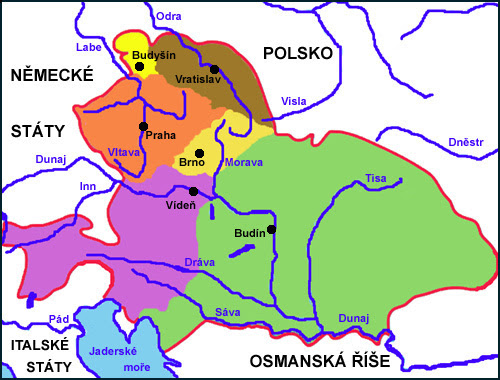 